UNITED STATES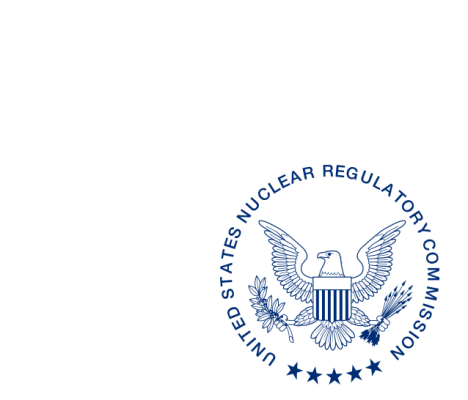 NUCLEAR REGULATORY COMMISSIONWASHINGTON, D.C. 20555-0001ALL AGREEMENT STATES, VERMONTOPPORTUNITY TO COMMENT ON DRAFT REVISION TO INSPECTION MANUAL CHAPTER (IMC) 2800, “MATERIALS INSPECTION PROGRAM” (STC-19-XXX)Purpose:  To provide Agreement States, as well as any States with pending Agreement State applications, the opportunity to comment on the draft latest revision of the Office of Nuclear Material Safety and Safeguards Inspection Manual Chapter (IMC) 2800, “Materials Inspection Program.”Background:  On April 13, 2016, the U.S. Nuclear Regulatory Commission (NRC) issued Staff Requirements Memorandum (SRM) to SECY-16-0009, “Recommendations Resulting from the Integrated Prioritization and Re-Baselining of Agency Activities.”  Item 110 in this SRM directed the NRC staff to revise IMC 2800 to allow for the addition of more flexibility and logical extensions to the inspection interval of materials licensees.To more efficiently and effectively address the Commission direction for Item 110, the NRC management and staff divided action on this item into two phases:  1) to specifically address the items listed in the Commission paper; and 2) to conduct a more comprehensive evaluation of the entire NRC materials inspection program.Phase 1 was completed with the issuance of a revision to IMC 2800, dated September 12, 2017.  An electronic copy of the September 12, 2017, revision to IMC 2800 can be found in the NRC’s Agencywide Document Access and Management System under Accession No. ML17186A204.During a senior management counterpart meeting in April 2018, management from the Division of Materials Safety, Security, State, and Tribal Programs (MSST) and the Division of Nuclear Materials and Safety (DNMS) for Regions I, III, and IV met and finalized the Phase Two Project Plan.     Discussion:  In August 2018, a Working Group (WG) composed of NRC and Agreement State inspection management and staff was formed and tasked with completing the Phase 2 Project Plan.  This activity resulted in substantial proposed changes to IMC 2800.  The proposed changes are intended to improve the effectiveness and efficiency of the materials inspection program while not diminishing the protection of public health and safety or security of licensed radioactive material.  Changes in the following areas were especially noteworthy during this revision:  (1) clearer guidance and expectations on inspections of locations of use; (2) expansion of remote inspection options; (3) consolidation of reciprocity inspection guidance and relaxation of the reciprocity metric in favor of a more risk-informed selection process; (4) streamlining of inspection documentation; and (5) increased emphasis on coordination and collaboration among the NRC and Agreement inspection efforts to help strengthen the National Materials Program.    Enclosed for your review and comment is a copy of the WG’s proposed revision to IMC 2800. The comment period for this document, which was developed following consultation with the Organization of Agreement States, ends on September 30, 2019.  Please provide comments to the individuals named below:  POINTS OF CONTACT:	Aaron McCraw		INTERNET: aaron.mccraw@nrc.govTELEPHONE:			(630) 829-9650				Anthony McMurtray 	INTERNET: anthony.mcmurtray@nrc.govTELEPHONE:			(301) 415-2746			Paul Michalak, ChiefState Agreement and Liaison Programs Branch						Division of Materials Safety, Security, State, 						  and Tribal Programs						Office of Nuclear Material Safety						  and SafeguardsDistribution:MSTR r/f		